B. S. in Industrial & Systems EngineeringStudent Guide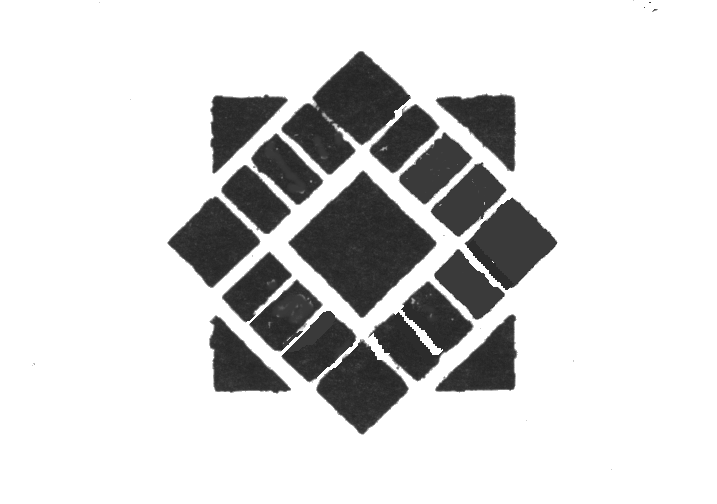 Department of Industrial and Systems EngineeringGeneral InformationRules and PoliciesRequirements for B. S. degreeFlow Diagram of Required CoursesSample Four-year PlanCourse DescriptionsGeneral Education Check ListMajor FormMajor Advising Form  10.Transfer Evaluation Form  11. Approved List of Technical ElectivesGeneral InformationOffice Location , corner of  & 7th Streets,, 4th floor - Room 485Office Hours8:00 a.m. to 12.00 p.m. and 1:00 p.m. to 5:00 p.m.Telephone(408) 924 - 3301Fax(408) 924 - 4040Email Addressindustrialsystems-dept@sjsu.eduWeb Site Addresshttp://ise.sjsu.edu/ChairDr. Yasser DessoukyProgram Director and Major AdvisorDr. Area AdvisorsDr. Production Systems and SimulationDr. Louis Freund
Dr. Dan Nathan-Roberts
Dr. Anil KumarErgonomics and Human Factor EngineeringDr. Minnie PatelDr. Jacob Tsao	
Dr. Ayca ErdoganDr. Hongrui LiuOperations Research Applications and Applied Statistics StatementTo serve society, with emphasis on the manufacturing and service sectors byProviding undergraduate and graduate industrial and systems engineering education that prepares students to effectively apply engineering knowledge to the evaluation, design, and operation of complex industrial, service, and governmental systems comprised of people, equipment, and supplies through the application of modeling, measurement, and economic methods.Contributing to the enrichment of the profession and to the development of knowledge through faculty leadership, scholarship and professional practice.Meeting the needs of working professionals for continuing education in the fields of operations research, advanced statistical methods, ergonomics and human factors, production planning and control and related topics.Program Educational ObjectivesProgram DescriptionThe BS - Industrial and Systems Engineering program prepares engineers for a broad scope of systems analysis and design challenges that deal with improving the overall performance of an organization or system.  ISE’s focus is on productivity improvement, with concern for the human aspects of work as well as with finding the right combination of resources to ensure that the organization performs at its best.  Using the latest computer-based analytical and modeling technologies, ISE bridges the gap between management and operations, applying organizational development, continuous improvement, Total Quality Management, ergonomics and production systems expertise.  The goal of ISE is to assure that the organization’s systems are efficient, productive, safe and will not lead to cumulative injury, and that they incorporate the right tools and equipment.  An industrial and systems engineer may be employed in almost any type of industry, business or institution, from retail establishments to manufacturing plants to government agencies to hospitals.   The program prepares students to enter the profession immediately or to go on to graduate school.  The undergraduate curriculum is accredited by the Accreditation Board of Engineering Technology (A.B.E.T.)Rules and PoliciesMajor AdvisorA Major Advisor is a representative of the program who can assist you in selecting courses anddevelop a plan for fulfilling the SJSU and major requirements. You must consult your MajorAdvisor at least once each semester.Writing Skill Test (WST) and Engr 100WYou must pass the WST and have upper division standing, in order to register for any Advanced General Education course (including Engr 100W).  Engr 100W is a prerequisite for all Industrial and Systems  Engineering senior courses. You are urged to take the WST as early as possible.Placement ExaminationsAll undergraduate students must take the Entry Level Mathematics (ELM) Exam or be exempted fromit before placement in the appropriate university mathematics coursework.  All students who wishto enroll in the following courses are required to take the corresponding placement examinations.*  Engl 1A requires English Placement Test,*  Math 30 requires Calculus Placement Examination,Drop ProcedureA student may petition to drop a course after the third week of instruction only for serious and compelling reasons.  Poor performance in a class is not considered a serious and compelling reason for late-drop.  Verification and meeting with the University office responsible for late drop are necessary.Prerequisites and CorequisitesYou can take an ISE course only if 1.) you have completed all prerequisites of the course before taking it, and 2.)  you are taking all corerequisites at the same time or have taken all corerequisites before taking the course.  A student taking a course without satisfying either of the above conditions will either be dropped by the instructor or get a failure grade.Course LoadYou should adjust your course load based on your scholastic records, working hours, and other factors. You should discuss your individual situation with your Major Advisor.   Students will not be allowed to register for more than 18 units per semester without prior approval from the Department Chair with the Petition for Excess Units form.Technical Electives6 semester units of upper-division technical electives are required.  You can select the technical electives from the approved list, however two technical electives must be selected from upper-level engineering courses. The choice of technical electives must be made in order to complete the Major Form.  You need your Major Advisor’s approval (on the Major Form) to take any elective course that is not on the approved list.  A “C-” or better is required.General EducationQuestions on GE requirements should be directed to the Major Advisor who will refer the student to the studentESSC, located in the Engr 334, if further clarification is neededMajor FormAn approved Major Form on file is required before taking any senior level ISE courses. A sample of the Major Form is included in this package.  A major form must be submitted one (1) year prior to your anticipated date of graduation.  In addition, the department office will contact you if there are any questions regarding your major form prior to approval.  The following is the process to complete your Major Form. A major form can be downloaded as a word document from the department website: http://ise.sjsu.edu/content/forms.You must see your advisor and submit your Major Form and the complete documents for the approval and signature.The department will then check your grades and submit your Major Form and the documents to the department’s Chair for the signature.Upon department verification and approval, your Major Form and the documents will be taken to the Dean’s office for further verification.  If the packet is complete, it will be forwarded to Admissions and Records.Documents to Attach to Major Form:Major form checklist/cover pageGraduation application General education checklist (official or copy signed by GE assessment  advisor or stamped by  )College of engineering General Education checklistGraduation courses not completed for the baccalaureate degreeSJSU transcripts (will be printed by ISE department staffOther college/university transcript(s) (copies are acceptable)Articulation agreement(s) printed from www.assist.org  or equivalency form(s) for all course works that appear on your major form but were not completed at SJSU. Reminder:Any changes to a student’s approved major form must be documented by a “Changes of Course(s) on Major Form” form.Don’t forget to submit copies of the transcript(s) to the department for course(s) with a “Blank grade” that will be taken at another college/university (Be sure that an OFFICIAL copy goes to the office of Admission s and Records )Transfer EvaluationBefore enrolling in ISE 102 or ISE 130, you must see your Major Advisor to review credit for Mathematics, Physics, Chemistry, and Engineering coursework taken elsewhere.Online course equivalents from other colleges can reached on the Internet via WWW with the URL, http://artic.sjsu.edu/ or www.assist.org.   Theses web sites offer information on which courses can be transferred from the 131 colleges and universities holding articulation agreements with .The following steps are required for a transfer credit evaluation:Obtain a set of unofficial transcripts showing all the Mathematics, Physics, Chemistry, and Engineering courses taken elsewhere that you consider equivalent to the corresponding SJSU courses. Note that the Admissions Office does not make transcripts available to the ISE Department.If applicable, obtain copies of catalog descriptions of pertinent courses that were taken at schools other than  community colleges.  SJSU Library normally has copies of catalogs for most U.S. colleges.If applicable, attach catalog descriptions, and submit to the appropriate SJSU departments the Equivalency Evaluation forms for those courses taken at schools other than  community colleges. The  college forms can be obtained from the ISE Office, while the foreign college forms are processed through the Admissions and Records Office.  Following review, these forms should be returned to the ISE Department.Complete the worksheet included in the Transfer Evaluation Packet in ink. A list of course equivalencies between  community colleges and SJSU is included. Courses not found in this list require the completion of Equivalency Evaluation forms by the pertinent department to complete the evaluation.If all your pertinent transfer coursework was done at  community colleges, attach the set of transcripts to the completed worksheet and submit to your Major Advisor. Within a week or so, unless there are problems, your official transfer evaluation should be complete and placed in your file with the ISE department.If part (or all) of your pertinent transfer coursework was taken at schools other than California community colleges, attach the set of transcripts and copies of the signed Equivalency Evaluation forms to the completed worksheet and submit in person to your Major Advisor. Once processed, your official Transfer Evaluation will be signed by your Major Advisor and placed in your file with the ISE Department.Requirements for B.S. Degree(Total Minimum 120 Semester Units)General Education....................................................……………………..…….……………….27 unitsPreparation for the Major.......................................………………...………...…....….……… 26  unitsMATH 30, 31, 32, 123  ........................................……………...………………...…….……….13  unitsPHYS 50/51 ......................................................………………......……………….……………..…8  unitsCHEM 1A...................................................………………...................……………………………..5  unitsEngineering Common Core ..............................………………................…………	………….11  unitsCMPE 30, ENGR 10, ME 20, MATE 25Required Courses in Engineering and Science......................………......……….	…………....50  unitsISE 102, 105, 115, 120,130, 131, 135, 140, 142, 151, 155, 167, 170, 194, 195A, 195B; CmpE 131, ENGR 100WApproved Upper Division Electives....................................……………..………..	…………...6    units		    120 unitsSample Four-Year Program				  (Total minimum units required for degree is 120)FRESHMAN YEAR: 28 unitsFall	Units	Spring	UnitsMath 30	3	Math 31	4Chem 1A	5	Phys 50	4Engr 10*	3	Oral Communication	3Engl 1A	  3	Engl 1B	3	14		14SOPHOMORE YEAR: 30 unitsFall	Units	Spring	UnitsMath 32	3	MatE 25	3Phys 51	4	ME 20	2American Studies 1A	6	Math 123	3CmpE 30	    3	American Studies 1B	    6	16		14Passing Writing Skills Test (WST) is required before taking Engr 100WJUNIOR YEAR: 30 unitsFall	Units	Spring	UnitsISE 102	3	ISE 131	3Approved Technical Elective	3	ISE 120	3ISE 130	3	ISE 142	3Engr 100W	3	ISE 105	3ISE 151    	  3	Approved Technical Elective        	  3	15		15All ISE senior courses require the completion of Engr 100W and Major Form on fileSENIOR YEAR: 32 unitsFall	Units	Spring	UnitsCmpE 131	3	ISE 115	3ISE 135	3	ISE 155	3ISE 140	3	ISE 195B	   3ISE 167	3	GE Area S or V 	  3ISE 195A	1	ISE 170        	3GE Area S or V	                               3	ISE 194	    1	16		16*	Transfer upper-division students may substitute an engineering science course for Engr 10.ISE Course DescriptionsISE 102.  Engineering Economic SystemsSystems analysis applied to economic decisions in engineering; comparison of alternatives based on cost breakdown structure and time value of money; system life-cycle process; life-cycle economic concepts, costing methodology and applications.    Corequisite:  Math 31 & Engr 10 or equivalent.   3 unitsISE 103.  Life Cycle EngineeringLife cycle analysis of products focused on the contexts of reducing energy and the carbon footprint. Methods to analyze and evaluate the environmental impacts of engineering activities. Interdisciplinary case studies and projects related to life cycle engineering. Prerequisite: ENGR 102, ME 172, ISE 105 or METR 135, or instructor consent.   3 unitsISE 105.  Introduction to Systems Engineering and Activity CostingTechniques for integrating engineering problem solving methods with systems theory including principles of problem identification, description, modeling, solution and implementation; applying traditional and activity based cost systems to assist engineers in decision making process through the product life cycle.  Prerequisites:  Math 31.   3 unitsISE 110.  Manufacturing ProcessesFundamentals of manufacturing processes such as machining, forming, cutting, welding and casting.  Selection of materials.  Production facility practices and meteorology. Geometric dimensions and tolerancing.Prerequisite:  ME 20 (C- or better).  Pre/Corequisites: MATE 025.  3 unitsISE 112.  Occupational Health Engineering
Legislative framework and historical perspective of work-related injuries and diseases: prevention assessments, legal and regulatory issues surrounding solutions to occupational health problems, principles of industrial hygiene and program management.    Prerequisite:  Junior standing in engineering.   3 unitsISE 114.  Safety Engineering
Hazards, accident prevention and engineering approaches to the design of equipment, facilities and processes.  Provides familiarity with system safety, system evaluation and evaluation of alternative countermeasures.  Latest safety regulations and agencies responsible for their enforcement.    Prerequisite:  Junior standing.    3 unitsISE 115.  Computer Integrated ManufacturingAnalyze, design and integrate manufacturing processes with CAD/CAM technologies including numerical control, material handling and storage, group technology and computer control.        Prerequisite: Cmpe, 30,  ISE 120.    Misc/Lab:  Lecture 2 hours/lab 3 hours.   3 unitsISE 120.  Work Methods Design and MeasurementDesign of efficient and effective work processes; includes process management, methods analysis and improvement and work measurement.  Prerequisite: Math 032.  Corequisite: ISE 130. Lecture 2 hours/lab 3 hours. 3 units.ISE 130.  Engineering Probability & StatisticsProbability theory, graphical displays of data, graphical methods of comparisons of samples and hypotheses testing. Statistical estimation and inference. Uses graphical statistical packages.   Prerequisite:  Math 32 or Math 71.  3 unitsISE 131.  Statistical Process Control and ImprovementStatistical computations, sampling procedures, development and use of control charts and utilization of computerized statistical packages. Design of statistical quality control systems. The seven tools of quality; process capability studies. Prerequisite:  ISE 130 (with a grade "C-" or better) or equivalent.   3 unitsISE 135.  Design of ExperimentsTests of composite hypotheses, analysis of variance, statistical decision theory, sampling procedures, design and implementation of statistical process control systems, response surface experimental design, Taguchi experimental design, system reliability, utilization of computerized statistical packages.  Prerequisite:  ISE 130 (with grade of "C-" or better) or equivalent.  3 unitsISE 140.  Operations Planning and Control Design, implementation and evaluation of manufacturing, planning and control systems. Includes MRP II, ERP, JIT. Prerequisite:  ISE 102, ISE 120. 3 unitsISE 142.  Service Systems Engineering and ManagementOperational productivity, operational quality strategy and information technology applications in the service sector through the use of tools, techniques and case studies.  Contrasts manufacturing and service sector issues related to supply chain, process quality, information systems and other topicsPrerequisite:  Upper division standing.  3 unitsISE 151.  Managing EngineeringBroad overview of engineering management theory and practice including: management's roles, responsibilities, skills, strategy and planning; management systems, human resource management, problem solving and decision-making; engineering ethics.   Prerequisite: 100W course.  3unitsISE 155. Supply Chain EngineeringA comprehensive coverage of supply chain topics; real world applications including logistics, inventory management, risk pooling, value of information, strategic alliance, procurement and outsourcing strategies, information technology, coordinated product and supply chain design, customer value, decision support systems.Prerequisite:   ISE 140.   3units
ISE 160.  Healthcare Delivery SystemsOverview and analysis of health care delivery systems in the US with emphasis on the assessment, analysis, and improvement of operational quality, efficiency, and effectiveness. Impact on primary components of health care systems: facilities, approaches to care and treatment modalities, and personnel. Quantitative and qualitative techniques and applications to improve health care systems; performance measures used to evaluate access and quality of care. Impact of healthcare policies, laws, economics, and current US health care culture on organizational performance and patient outcomes. Prerequisite: Junior Standing
ISE 161. Medical Errors Reduction and Patients Safety Engineering
Standardization of national reporting of medical errors; patient safety and high risks processes performance analysis; Safety improvements utilizing human factors techniques; information technology applications to reduce medication errors and improve patient safety; structured teams and systems to reduce clinical errors. Prerequisite: Junior Standing. 3 units.

ISE 162.  Engineering Statistics and AnalysisTopics will include error analysis, probability, statistics including hypothesis testing, confidence limits and control variables, design of experiments and statistical process control as they are utilized in the chemical, materials and process engineering industries.  Prerequisite:  Math 133A. 2 units.

ISE 163.  Healthcare Information Systems
Current and emerging use of clinical information, electronic medical records and clinical information systems. Healthcare enterprise architecture. Pre-built automation models of unified patients records. Automated decision support. Integrated interfaces, interoperable record exchange, and meta knowledge integration. Security of healthcare information. Prerequisite: Junior Standing. 3 units.
ISE 164.  Computer and Human Interaction
Introduction to human/computer interaction, paradigms for interaction, human performance capabilities, computer input/output device analysis and design, pattern recognition 3D audio, 3D visualization, application to virtual reality and multimedia. Prerequisite: Junior Standing. 3 units.

ISE 166. Healthcare Financial Engineering Management
Healthcare activity costing and life-cycle, methodologies of modeling financial decisions, dynamic pricing techniques, and integrated financial analysis that spans clinical, access, and revenue functions. Financial risks assessment using statistical and stochastic methods as applied to pricing of alternative providers settings. Prerequisite: Junior Standing. 3 units.ISE 167.  System SimulationIntroduction to simulation.  Monte Carlo techniques.  Design and use of discrete-event computer simulation modeling techniques; theoretical and practical treatment of input to models; model validation methods and output analysis.  Synchronized sampling, model comparisons.Prerequisites: CmpE 30, ISE 130 (with grade “C-” or better).  Misc: Lecture 2 hrs/Lab 3hrs.  3 units.ISE 170.  Operations ResearchDevelopment and application of mathematical models to industrial problems. Linear programming, network analysis, Markov models, game theory, queuing theory and decision analysis. Prerequisite:  ISE 130 (with grade of "C-" or better). Pre/Corequisite:  Math 123. 3unitsISE 180.  Individual StudiesIndividual work on special topics by arrangement.  Prerequisite:  Upper division standing and instructor consent. Repeatable:  Repeatable for credit.   CR/NC 1-3unitsISE 194. Data Analytics WorkshopApplication of common analytics programming languages to problems in industrial engineering. Prerequisite: CMPE 30, ISE 135, and Senior Standing. 1 unitISE 195A.  Senior Industrial Engineering Design I.Individual or group design projects.  Proposal preparation with plans and specifications.  Oral and  written reports.  Professional seminars. Prerequisite:  ISE 105, ISE 120, Engr 100W, major form on file, and open only to seniors in good standing in the major. Misc/Lab:  Lab 3 hours.  1unitISE 195B.  Senior Industrial Engineering Design II.Design of a complete industrial system including quality function deployment, technology trends, financial analysis, functional specifications, process design, production capability, quality management, manufacturing resource planning, equipment requirements, human resource management, management information systems, facility design and project management.  Prerequisite:  ISE 140 and ISE 195A (with grade of "C" or better).  Misc/Lab:  Lab 9 hours.  3 unitsISE 197.  Cooperative Education ProjectPart or full-time on-site paid work experience based on a pre-approved project assignment in area of student's career objective.  Oral presentations, written final report and evaluation by project supervisor.  Approved technical elective. Prerequisite:  Instructor consent.  3 units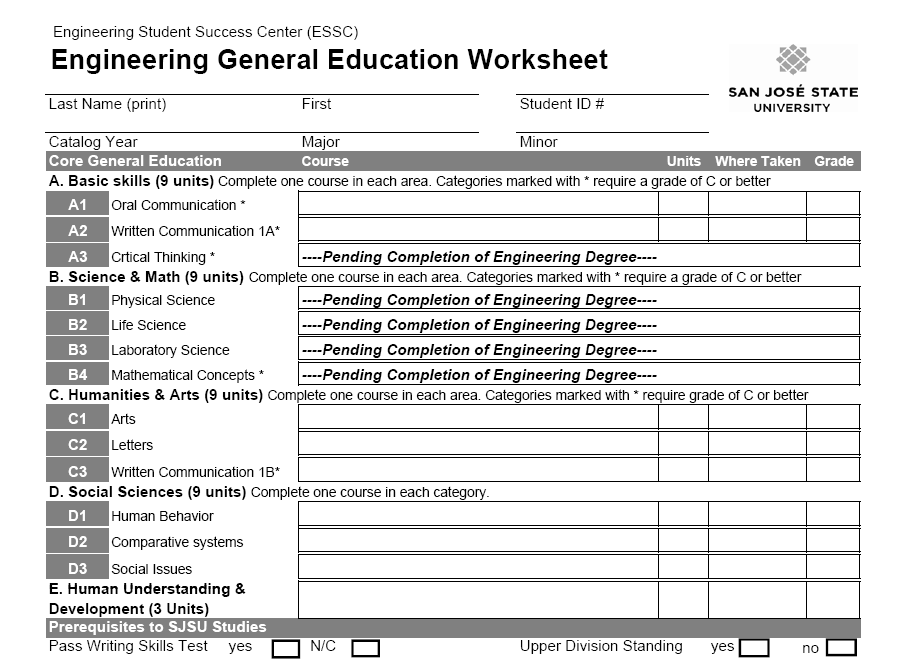 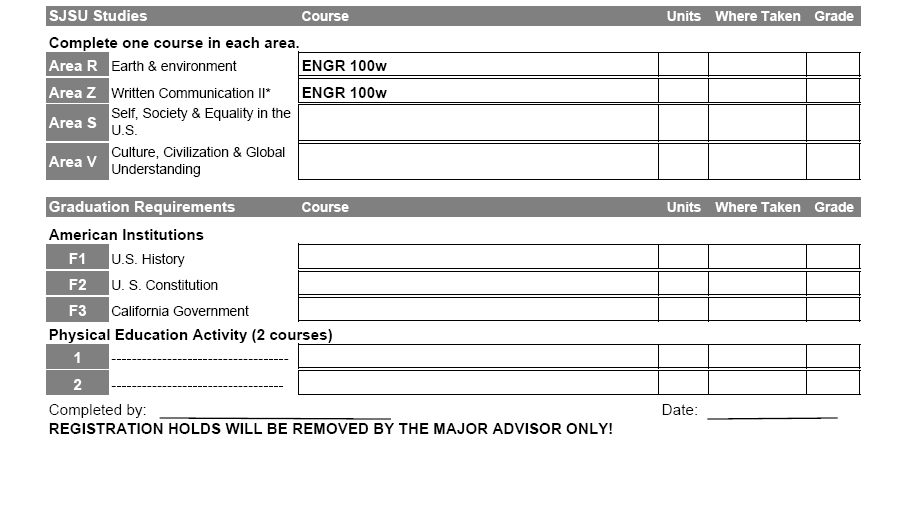 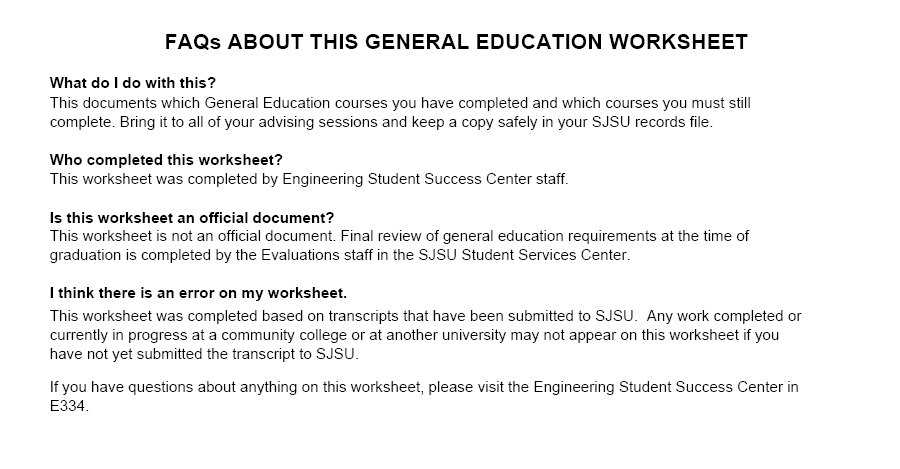   UniversityCollege of Department Industrial & Systems EngineeringMajor Form for B. S. in Industrial & Systems EngineeringName (Last, First M.):                	Student ID: Minimum number of semester units for the degree: 120     Bulletin: ______       Proposed Semester of Graduation: (Student's Signature)______________________________________________________________will have completed all the requirements for the Bachelor of Science in ISE after:  (a) successful completion of the above work.  (b) An audit of the student’s transcript of record to verify that all-appropriate data has been entered accurately.  (c) A minimum 2.0 GPA in all required courses has been achieved.  (d) A minimum 2.0 GPA in all required & technical electives combined has been achieved.  (e) A minimum 2.0 GPA in all required courses&technical electives taken at SJSU has been achieved.[Signed] ___________________________________________ 	[Signed] _____________________________________                                                        Major Advisor.		                                  Department Chair[Date]     ___________________  	    		                      [Date]     _____________________Major Advising Form for B. S. in Industrial & Systems Engineering___________________ ________ __________ ______ ____________Last Name	First Name	SID	Bulletin	Advisor__________________    _______________________________________    ______________________________________________________Telephone	              Email		                         AddressAdvisor Initials:	_______	_______	_______	_______	_______	_______	_______	_______ Advising Date:	_______	_______	_______	_______	_______	_______	_______	_______Flag-off Initials:	_______	_______	_______	_______	_______	_______	_______	_______Flag-off Date:	_______	_______	_______	_______	_______	_______	_______	_______										Revised 03/23/2016Transfer Evaluation Form for B.S. In Industrial & Systems EngineeringName                 Last                                         First                                                                          M.I.________________________________________  _____________  _______________Date of Entry to SJSU	SSN                        Previous College Work________________________________________            ___________________Major Advisor Signature				                               Date* Show S(semester) or Q(quarter) next to the number of units for each entry in this column.APPROVED LIST OF TECHNICAL ELECTIVES(Note at least two electives must be engineering course and all courses must be completed with a grade of “C” or better)Software Systems EngineeringCmpE 120 Computer Organization and ArchitectureCmpE 135 Object-Oriented Analysis and DesignCmpE 133 Software Engineering IIEngr 136 Information EngineeringCmpE 124. Digital Design ICmpE 126 Algorithms and Data Structure DesignCmpE 130. File ProcessingCmpE 138. Database Systems DesignCmpE 148. Computer NetworksSemiConductor/ ManufacturingMatE 153   Electronic Properties of Solids MatE 141   Materials CharacterizationMatE/EE 129 Basic IC ProcessingMatE 130   Characterization and Analysis of Semiconductor DevicesMatE/EE 167 Microelectronics Manufacturing MethodsMatE/ChE 166  Advanced Thin Films ProcessesME 106 Fundamentals of Mechatronics EngineeringME 109 Heat Transfer in ElectronicsME 136 Design For ManufacturabilityME 165 CAD in Mechanical EngineeringHuman Factors/ErgonomicsISE 112  Engineering Occupation and HealthISE 114. Safety EngineeringCE  170 Principles of Environmental EngineeringISE 164 Computer and Human InteractionPsyc 170 Industrial Organization PsychologyPsyc 173 Human FactorsTransportation and Traffic ManagementCE 121  Transportation EngineeringCE 122  Traffic EngineeringCE 134  Project Management for ConstructionBusiness ManagementPsyc 175 Management PsychologyBus 130 Introduction to MarketingBus 133A International MarketingBus 133B International Marketing: Bus 168 Management Issues in High Technology FirmsBus 170 Business FinanceISE Related ISE 103 Life Cycle Engineering ISE 110 Manufacturing ProcessesISE 196R Reliability EngineeringISE 197 Cooperative Education Project

Healthcare
ISE 160 Healthcare Delivery Systems
ISE 161 Medical Errors Reduction and Patients Safety Engineering
ISE 163 Healthcare Information Systems
ISE 166 Healthcare Financial Engineering Management1Function effectively as an ISE professional designing or improving and implementing business processes.2Identify and use methodologies to formulate and develop solutions for problems encountered in their organizations.3.Use computational skills to analyze and interpret data to solve systems problems.4.Evaluate impact of their solutions in the broader context of the organization or society.5.Effectively communicate using written, oral and visual media to articulate problems, findings and their proposed solutions.6.Engage in life-long learning and growth within their chosen profession.		ENGINEERING  COMMON CORE (minimum 11 units)		ENGINEERING  COMMON CORE (minimum 11 units)		ENGINEERING  COMMON CORE (minimum 11 units)		ENGINEERING  COMMON CORE (minimum 11 units)		ENGINEERING  COMMON CORE (minimum 11 units)		ENGINEERING  COMMON CORE (minimum 11 units)		ENGINEERING  COMMON CORE (minimum 11 units)		ENGINEERING  COMMON CORE (minimum 11 units)		ENGINEERING  COMMON CORE (minimum 11 units)		ENGINEERING  COMMON CORE (minimum 11 units)		ENGINEERING  COMMON CORE (minimum 11 units)		ENGINEERING  COMMON CORE (minimum 11 units)DeptNo.TitleUnitGradeDeptDeptDeptNo.TitleUnitGradeCmpE30Computer Engineering I3MEMEME20Design & Graphics2Engr 10 Engr. Process & Tools3MatEMatEMatE25Intro to Materials3REQUIRED COURSES (minimum 50 units)REQUIRED COURSES (minimum 50 units)REQUIRED COURSES (minimum 50 units)REQUIRED COURSES (minimum 50 units)REQUIRED COURSES (minimum 50 units)REQUIRED COURSES (minimum 50 units)REQUIRED COURSES (minimum 50 units)REQUIRED COURSES (minimum 50 units)REQUIRED COURSES (minimum 50 units)REQUIRED COURSES (minimum 50 units)REQUIRED COURSES (minimum 50 units)REQUIRED COURSES (minimum 50 units)ISE102Engr Economic Systems3ISE151151Managing Engineering3ISE105Systems Engr & Activity Costing3ISE155155Supply Chain Engineering3ISE115Comp Integrated Manufacturing3ISE167167System Simulation3ISE120Work Methods Design & Measrmt3ISE170170Operations Research3ISE130Engineering Statistics3ISE 194194Data Analytics Workshop1ISE131Statistical Process Contr. & Impvmt3ISE195A195ASenior ISE Design I1ISE135Design of Experiments3ISE195B195BSenior ISE Design II3ISE140Operation Planning & Control3Engr100W100WEngineering Reports3ISE142Service Systems Engr & Mgmt3CmpE131131Software Engineering I3APPROVED TECHNICAL ELECTTIVES  (minimum 6 units)APPROVED TECHNICAL ELECTTIVES  (minimum 6 units)APPROVED TECHNICAL ELECTTIVES  (minimum 6 units)APPROVED TECHNICAL ELECTTIVES  (minimum 6 units)APPROVED TECHNICAL ELECTTIVES  (minimum 6 units)APPROVED TECHNICAL ELECTTIVES  (minimum 6 units)APPROVED TECHNICAL ELECTTIVES  (minimum 6 units)APPROVED TECHNICAL ELECTTIVES  (minimum 6 units)APPROVED TECHNICAL ELECTTIVES  (minimum 6 units)APPROVED TECHNICAL ELECTTIVES  (minimum 6 units)APPROVED TECHNICAL ELECTTIVES  (minimum 6 units)APPROVED TECHNICAL ELECTTIVES  (minimum 6 units)Courses Required in Preparation for the Major – Mathematics, Chemistry, Physics (minimum 29 units) Courses Required in Preparation for the Major – Mathematics, Chemistry, Physics (minimum 29 units) Courses Required in Preparation for the Major – Mathematics, Chemistry, Physics (minimum 29 units) Courses Required in Preparation for the Major – Mathematics, Chemistry, Physics (minimum 29 units) Courses Required in Preparation for the Major – Mathematics, Chemistry, Physics (minimum 29 units) Courses Required in Preparation for the Major – Mathematics, Chemistry, Physics (minimum 29 units) Courses Required in Preparation for the Major – Mathematics, Chemistry, Physics (minimum 29 units) Courses Required in Preparation for the Major – Mathematics, Chemistry, Physics (minimum 29 units) Courses Required in Preparation for the Major – Mathematics, Chemistry, Physics (minimum 29 units) Courses Required in Preparation for the Major – Mathematics, Chemistry, Physics (minimum 29 units) Courses Required in Preparation for the Major – Mathematics, Chemistry, Physics (minimum 29 units) Courses Required in Preparation for the Major – Mathematics, Chemistry, Physics (minimum 29 units) Math30Calculus I3Phys5050Mechanics4Math31Calculus II4Phys5151Electricity & Magnetism4Math32Calculus III3Chem1A1AGeneral Chemistry5Math123Linear Alg & Differential Equations3Engl1B1BArgument and Analysis3USemGradeRemarksUSemGradeRemarksMath303Math314Chem1A5Phys504Engr103Oral Comm3Engl1A3Engl1B3CmpE 303Math 1233Math323ME 202Phys514MatE 253GE3GE3GE3GE3WSTISE 1023ISE 1313Tech Elec.3ISE1203ISE 1303ISE1423Engr 100W3ISE1053ISE 1513Tech Elec.3Major FormCmpE 1313ISE 195B3ISE 1353ISE1153ISE 1403ISE1553ISE 1673ISE 1941ISE 195A1GE S or V3GE S or V3ISE 1703Course at SJSUUnitsCourse Transferred and collegeUnitsS/Q*GradeDeptInitialsISE1023ISE1053ISE1153ISE1203ISE1303ISE1313ISE1353ISE1423ISE1403ISE1513ISE1553CMPE1313ISE1673ISE1703ISE1941ISE195A1ISE195B3CmpE303Engr103ME202Engr100W3MatE253